ФГБОУ ВО «Дагестанский государственный медицинский университет» МЗ РФНаучная библиотекаТуберкулёз и болезни органов дыханияИнформационно-библиографический указатель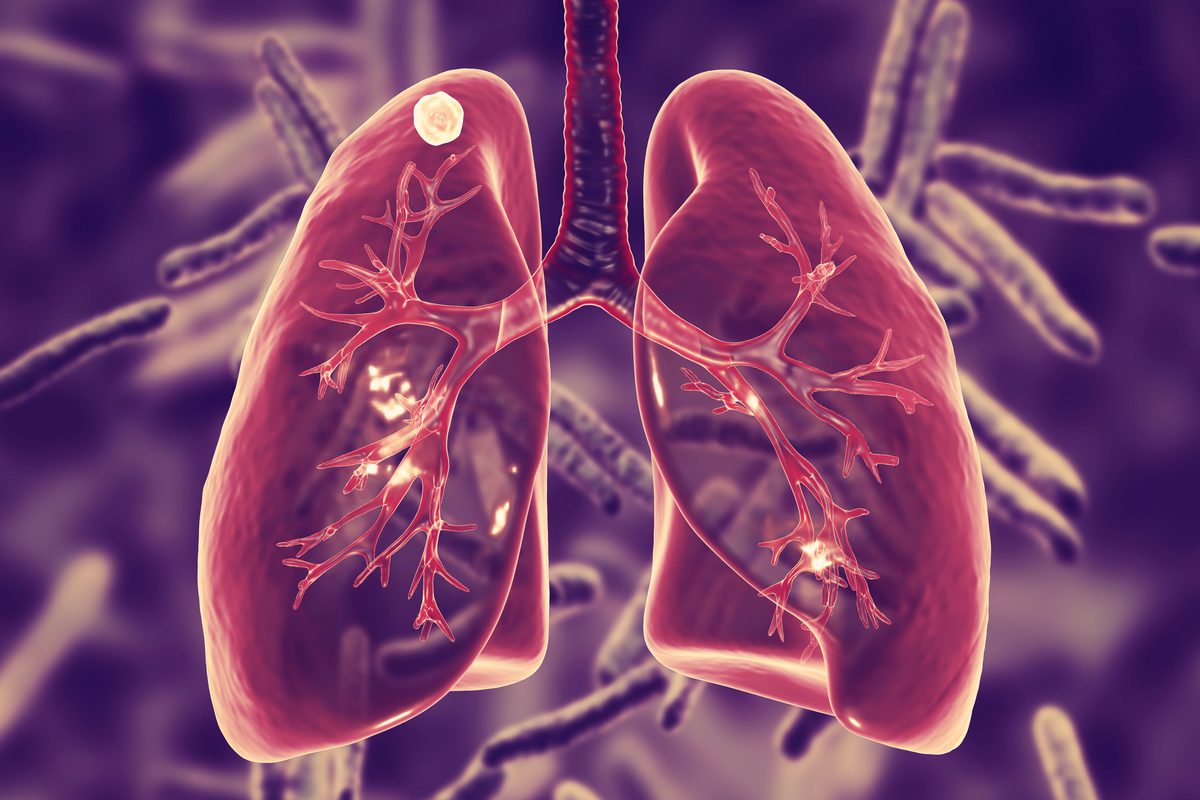                                                       Махачкала, 2022УДК 616.24 (083.8)ББК 54.12Т - 811    Туберкулёз и болезни органов дыхания: информационно-библиографический указатель / ФГБОУ ВО «ДГМУ» МЗ РФ, научная библиотека; сост. Н.А. Абасова; отв. за выпуск В.Р. Мусаева, З.У. Мусаева. - Махачкала, 2022. -18 с.    Сотрудниками информационно-библиографического отдела научной библиотеки ДГМУ подготовлен и представлен очередной выпуск указателя «Туберкулёз и болезни органов дыхания». В него вошли статьи, отражающие вопросы изучения проблем диагностики, лечения, а также профилактики туберкулёза и других заболеваний органов дыхания за 2021-2022 гг.    Представленный указатель предназначен для врачей-терапевтов, фтизиатров, врачей-ординаторов, аспирантов, студентов.  ©ДГМУНаучная библиотека-2022СодержаниеОбщие вопросы _____________________________________________3-4Хроническая обструктивная болезнь лёгких______________________5-6Бронхиальная астма__________________________________________ 6-7Туберкулёз__________________________________________________7-13Рак лёгких__________________________________________________13-14Пневмонии__________________________________________________14-15ОРВИ и другие заболевания органов дыхания_____________________17Болезни органов дыхания у детей ______________________________ 17-18Общие вопросыБыков, И. А. Социально-демографические факторы, способствующие распространению туберкулёза с множественной лекарственной устойчивостью в Российской Федерации: систематический обзор / И. А. Быков. – Текст непосредственный // Туберкулёз и болезни лёгких. – 2022. – Т. 100, № 6. – С. 59-65.Васильева, И. А. Проблемы кадрового обеспечения противотуберкулёзной службы врачами-фтизиатрами / И. А. Васильева, С. А. Стерликов, Л. Е. Паролина. – Текст непосредственный // Туберкулёз и болезни лёгких. -2022. - Т. 100, № 6. – С. 7-17.Домотенко, Л. В. Определение чувствительности М. tuberculosis к противотуберкулёзным препаратам второго ряда с использованием ХDR-теста в клинических исследованиях и в международных циклах профессионального тестирования / Л. В. Домотенко, Т. П. Морозова. – Текст непосредственный // Туберкулёз и болезни лёгких. – 2021. – Т. 99, № 8. – С. 13-21.Карпенко, М. А. Повреждение лёгких, ассоциированное с вейпингом и электронными сигаретами / М. А. Карпенко, Д. Ю. Овсянников, П. А. Фролов [и др.]. – Текст непосредственный // Туберкулёз и болезни лёгких. – 2022. – Т. 100, № 4. – С. 52-61.Моисеева, М. В. Коморбидный пациент фтизиатра, пульмонолога и кардиолога: в фокусе качество жизни / М. В. Моисеева, А. В. Мордык, Н. В. Багишева. – Текст непосредственный // Туберкулёз и болезни лёгких. – 2022. - Т. 100, № 6. – С.32-37. Пальмова, Л. Ю. Поражения легких, вызванные вейпами: новые вызовы и новые решения (обзор литературы) / Л. Ю. Пальмова, А. Р. Зинатуллина, Е. В. Кулакова. – Текст непосредственный // Лечащий врач. – 2022. - Т. 25, № 10. – С. 6-10.Пономарёв, С. Б. Эпидемическая ситуация по ВИЧ-инфекции в пенитенциарной системе Российской Федерации / С. Б. Пономарёв. – Текст непосредственный // Туберкулёз и болезни лёгких. – 2022. – Т. 100, № 3. - С. 39-45.Репина, О. В. К вопросу о формировании очага туберкулёзной инфекции в медицинских организациях общего профиля / О. В. Репина, А. А. Голубкова, В. А. Подгаева. – Текст непосредственный // Туберкулёз и болезни лёгких. – 2021. – Т. 99, № 3. – С. 41-45.Туторская, М. С. «День белого цветка» и наследие Роберта Коха в музейных коллекциях / М. С. Туторская. – Текст непосредственный // Туберкулёз и болезни лёгких. – 2021. – Т. 99, № 3. – С. 7-11.Хроническая обструктивная болезнь лёгкихБакина, А. А. Сосудистая жёсткость и альбуминурия как маркеры эндотелиальной дисфункции у лиц с хронической обструктивной болезнью лёгких / А. А. Бакина, В. И. Павленко. – Текст непосредственный // Туберкулёз и болезни лёгких. – 2021. – Т. 99, № 3. – С. 34-40.Болотова, Е. В. Опыт применения тройной фиксированной комбинации в лечении больных хронической обструктивной болезнью легких / Е. В. Болотова, А. В. Дудникова, Л. В. Шульженко. – Текст непосредственный // Терапевтический архив. – 2022. – Т. 94, №3. – С. 396-400.Кадушкин, А. Г. Влияние комбинации теофиллина и будесонида на выработку провоспалительных цитокинов клетками крови пациентов с хронической обструктивной болезнью лёгких / А. Г. Кадушкин, А. Д. Таганович, Л. В. Мовчан. – Текст непосредственный // Туберкулёз и болезни лёгких. – 2021. – Т. 99, № 10. – С. 14-23. Кесплери, Э. В. Анализ уровня белка Клотко у пациентов с инфарктом миокарда на фоне хронической обструктивной болезни лёгких с разными проявлениями / Э. В. Кесплери, О. С. Полунина, А. Х. Ахминеева [и др.]. – Текст непосредственный // Туберкулёз и болезни лёгких. – 2021. – Т. 99, № 8. – С. 27-33.  Овсянников, Е. С. COVID – 19 и хроническая обструктивная болезнь лёгких: известное о неизвестном / Е. С. Овсянников, С. Н. Авдеев, А. В. Будневский [и др.]. – Текст непосредственный // Туберкулёз и болезни лёгких. – 2021. – Т. 99, № 2. – С. 6-16.  Овчаренко, С. И. Профиль соотношения «польза / риск» для трёхкомпонентной терапии единым ингалятором при лечении больных хронической обструктивной болезнью лёгких / С. И. Овчаренко, А. С. Белевский. – Текст непосредственный // Пульмонология. – 2021. – Т. 31, № 5. – С. 645-652.Щепихин, Е. И. Заболевания органов дыхания и ожирение: особый фенотип или независимые события / Е. И. Щепихин, Е. И. Шмелев, А. С. Зайцева. – Текст непосредственный // Терапевтический архив. – 2022. – Т. 94, №3. – С. 442-447.Бронхиальная астмаАверьянов, А. Б. Оценка роли полиморфизма rs 2227983 гена EGRF в развитии аллергической бронхиальной астмы / А. Б. Аверьянов, И. И. Черкашина. – Текст непосредственный // Туберкулёз и болезни лёгких. – 2021. – Т. 99, № 12. – С. 38-44. Айсанов. З. Р. Место фиксированной комбинации индакатерола. Гликопиррония и мометазона фуроата в терапии бронхиальной астмы. Заключение Совета экспертов Российского респираторного общества / З. Р. Айсанов. С. Н. Авдеев, А. С. Белевский [и др.]. – Текст непосредственный // Пульмонология. – 2021. – Т. 31. - № 1. – С. 66-75. Афанасьева, Е. Ю. Изменения воздухонаполненности лёгких у больных бронхиальной астмой с осмотической гиперреактивностью дыхательных путей / Е. Ю. Афанасьева, А. Г. Приходько. – Текст непосредственный // Пульмонология. – 2021. – Т. 31, № 6. – С. 749-759.Будневский, А. В. Клиническое значение мелатонина при бронхиальной астме / А. В. Будневский, С. Н. Авдеев, С. А. Кожевникова. – Текст непосредственный // Туберкулёз и болезни лёгких. – 2022. – Т. 100, № 1. – С. 61-66. Конищева, А. Ю. Феномен аутореактивности в патогенезе сочетания бронхиальной астмы и хронической обструктивной болезни лёгких / А. Ю. Конищева, В. Б. Гервазиева. – Текст непосредственный // Пульмонология. – 2021. – Т. 31. - № 1. – С. 46-57.Лещенко, И. В. Современные возможности терапии ингаляционными глюкокортикостероидами пациентов с хронической обструктивной болезнью лёгких / И. В. Лещенко, А. С. Мещерякова. - Текст непосредственный // Пульмонология. – 2021. – Т. 31. - № 1. – С. 75-88.Овсянников, Е. С. Бронхиальная астма и COVID-19: вопросы коморбидности / Е. С. Овсянников, С. Н. Авдеев. – Текст непосредственный // Туберкулёз и болезни лёгких. – 2021. – Т. 99, №9. – С. 6-15.Фомина, Д. С. Анализ предикторов ответа на анти-ige-терапию пациентов с тяжелой атопической бронхиальной астмой в реальной клинической практике / Д. С. Фомина, О. А. Мухина, М. С. Лебедкина, М. К. Гаджиева, Е. Н. Бобрикова, Д. О. Синявкин, В. В. Паршин, А. А Чернов, А. С. Белевский. – Текст непосредственный // Терапевтический архив. – 2022. – Т. 94, № 3. – С. 413-419. 	Черкашина, И. И. Анализ распределения частот генотипов и аллелей полиморфизма rs 2227983 гена ЕGFR у пациентов с аллергической бронхиальной астмой с разным уровнем контроля / И. И. Черкашина, С. Ю. Никулина, А. Б. Аверьянов [и др.]. – Текст непосредственный // Туберкулёз и болезни лёгких. – 2022. – Т. 100, № 5. – С. 48-56.Шогенова, М. С. Лечение атопического дерматита и бронхиальной астмы. Клиническое наблюдение / М. С. Шогенова, С. Х. Хутуева, Л. С. Шогенова. – Текст непосредственный // Терапевтический архив. – 2022. – Т. 94, № 3. – С. 427-433.Юренко, А. В. Предикторы дисфункции малых дыхательных путей при бронхиальной астме / А. В. Юренко, М. В. Антонюк, Е. Е. Минеева, Т. А. Гвозденко. – Текст непосредственный // Терапевтический архив. – 2022. – Т. 94, №3. – С. 389-395.ТуберкулёзАбдуллаев, Р. Ю. Особенности обмена железа при туберкулёзе / Р. Ю. Абдуллаев, О. Г. Комиссарова, О. Р. Терентьева. – Текст непосредственный // Туберкулёз и болезни лёгких. – 2021. - Т. 99, № 3. – С. 58-66.Аксёнова, В. А. Влияние активного выявления случаев туберкулёза на клиническую структуру и тяжесть туберкулёза у детей школьного возраста (7-15 лет) / В. А. Аксёнова, А. В Гордина. – Текст непосредственный // Туберкулёз и болезни лёгких. – 2022. – Т. 100, № 1. – С. 26-32.Алыменко, М. А. Ассоциация полиморфных вариантов генов ферментов биотрансформации ксенобиотиков с восприимчивостью к заболеваемости туберкулёзом лёгких / М. А. Алыменко, Р. Ш. Валиев, А. В. Полоников [и др.]. – Текст непосредственный // Туберкулёз и болезни лёгких. – 2022. – Т. 100, № 6. – С. 17-25.Альжанов, Р. С. Клинико-лабораторные особенности COVID-19 у пациентов с сочетанием ВИЧ-инфекция+туберкулёз / Р. С. Альжанов. – Текст непосредственный // Туберкулёз и болезни лёгких. – 2022. – Т. 100, № 4. – С. 14-22.Аскалонова, О. Ю. Отдалённые результаты лечения больных ограниченным фиброзно-кавернозным туберкулёзом лёгких с применением клапанной бронхоблокации / О. Ю. Аскалонова, Е. А. Цеймах. – Текст непосредственный // Туберкулёз и болезни лёгких. – 2021. - Т. 99, № 2. – С. 29-34.Баженова, Ю. В. Клинико-рентгенологическая характеристика ВИЧ-ассоциированного туберкулёза лёгких в регионе с высоким распространением коинфекции / Ю. В. Баженова. Е. Ю. Зеркальцева. – Текст непосредственный // Туберкулёз и болезни лёгких. – 2021. – Т. 99, № 9. – С. 23-31.Барышникова, Л. А. Организация деятельности противотуберкулёзных медицинских учреждений в условиях пандемии COVID – 19 / Л. А. Барышникова, М. Н. Кабаева, Н. А. Воекова. – Текст непосредственный // Туберкулёз и болезни лёгких. – 2021. – Т. 99, № 3. – С. 12-17. Белов, С. А. Остановка легочного кровотечения при распространённом фиброзно-кавернозном туберкулёзе лёгких / С. А. Белов, А. А. Григорюк. - Текст непосредственный // Туберкулёз и болезни лёгких. – 2022. – Т. 100, № 3. – С. 28-33.   Боровицкий, В. С. Клинические факторы, связанные с неблагоприятным исходом у больных туберкулёзом с ВИЧ-инфекцией / В. С. Боровицкий, М. В. Синицын. – Текст непосредственный // Туберкулёз и болезни лёгких. – 2021. - Т. 99, № 10. – С. 28-35. Васильева, И. А. Эпидемическая ситуация по туберкулёзу в годы пандемии COVID – 19 – 2020-2021 гг. / И. А. Васильева, В. В. Тестов, С. А. Стерликов. – Текст непосредственный // Туберкулёз и болезни лёгких. – 2022. – Т. 100, № 3. – С. 6-13.  Великая, О. В. Особенности диагностики, клинического течения и лечения туберкулёзного перикардита / О. В. Великая, Н. Е. Хорошилова. – Текст непосредственный // Туберкулёз и болезни лёгких. – 2022. - Т. 100, № 2. – С. 39-43.Волков, А. А. Применение буккального графта в хирургии туберкулёза мочеточника / А. А. Волков, О. Н. Зубань. – Текст непосредственный // Туберкулёз и болезни лёгких. – 2021. - Т. 99, № 9. – С. 15-23. Вострокнутов, М. Е. Клинико-статистический анализ предикторов летальных исходов у больных туберкулёзом, получающих лечение в учреждениях ФСИН России / М. Е. Вострокнутов, С. А. Стерликов и др. // Туберкулёз и болезни лёгких. – 2022. – Т. 100, № 5. – С. 22-27. Голка, Г. Г. Комплексное лечение туберкулёзного спондилита с краткосрочной предоперационной противотуберкулёзной терапией / Г. Г. Голка, В. В. Веснин. – Текст непосредственный // Туберкулёз и болезни лёгких. – 2021. - Т. 99, № 3. – С. 46-52.Гордеева, О. М. Проблемы противотуберкулёзной терапии у больных на гемодиализе [Текст] / О. М. Гордеева, А. М. Тихонов, С. Н. Андреевская [и др.]. -  Текст непосредственный // Туберкулёз и болезни лёгких. – 2022. – Т. 100, № 6. – С. 25-32. Гусейнов Г. К. Туберкулёз и сопутствующие заболевания : учебное пособие для фтизиатров и врачей других специальностей в рамках обучения на циклах ФПО / Г. К. Гусейнов, В. Ю. Ханалиев, М. А. Муталимов, Х. Ю. Пахиева ; МЗ РФ, ГБОУ ВО "ДГМУ", каф. фтизиопульмонологии. - Махачкала : ИПЦ ДГМУ, 2021. - 28 с. - 200 экз. - Б. ц. - Текст : непосредственный.Муталимов М. А. Эффективность лечения больных с деструктивным лекарственноустойчивым туберкулезом легких на фоне совместного применения липосомотерапии и искусственного пневмоторакса / М. А. Муталипов, Г. К. Гусейнов, В. Ю. Ханалиев, Х. Ю. Пахиева, А. Р. Салмаханов. – Текст непосредственный // Вестник ДГМА. – 2021. - № 3(40). – С. 5-8.Дегтярева, С. Ю. Безопасность и эффективность терапии туберкулёза с множественной лекарственной устойчивостью возбудителя у пациентов с различным ВИЧ-статусом / С. Ю. Дегтярева, В. Н. Зимина. – Текст непосредственный // Туберкулёз и болезни лёгких. – 2022. – Т. 100, № 1. – С. 33-40.Дьякова, М. Е. Возможность прогнозирования эффективности терапии у больных впервые выявленным инфильтративным туберкулёзом лёгких по исходной активности аденозиндезаминазы и показателей воспалительного ответа / М. Е. Дьякова, Н. П. Алексеева, Д. С. Эсмедляева, П. К. Яблонский. - Текст непосредственный // Туберкулёз и болезни лёгких. – 2022. – Т. 100, № 5. – С. 28-35.Дьячков, И. А. Прецизионная резекция лёгкого при туберкулёмах с помощью Nd: YAG- лазера / И. А. Дьячков, И. Я. Модус. – Текст непосредственный // Туберкулёз и болезни лёгких. – 2021. - Т. 99, № 12. – С. 27-33.Евдокимова, Н. Е. Результаты лечения новых случаев туберкулёза лёгких в зависимости от основных генотипов Mycobacterium tuberculosis в Республике Саха (Якутия) / Н. Е. Евдокимова. – Текст непосредственный // Туберкулёз и болезни лёгких. – 2021. – Т. 99, № 1. – С. 41-48.Жукова, Е. М. Особенности течения COVID - ассоциированной пневмонии у больного туберкулёзом после плеврпульмонэктомии / Е. М. Жукова, Ж. А. Лаушкина, Д. А. Скворцов, Н. В. Ставицкая. – Текст непосредственный // Туберкулёз и болезни лёгких. – 2022. – Т. 100, № 5. – С. 7-15.Загдын, З. М. МЛУ-туберкулёз и ВИЧ-инфекция в Северо-Западном федеральном округе / З. М. Загдын, И. Чжао, Е. Г. Соколович. – Текст непосредственный // Туберкулёз и болезни лёгких. – 2021. - Т. 99, № 1. – С. 27-33.Зимина, В. Н. Деламанид – новый противотуберкулёзный препарат: применение, ограничения, перспективы / В.Н. Зимина, И. Б. Викторова. – Текст непосредственный // Туберкулёз и болезни лёгких. – 2021. - Т. 99, № 2. – С. 63-66.Зубиков, В. С. Хирургическая стабилизация суставов конечностей при туберкулёзном артрите: её место в лечении костно-суставного туберкулёза / В. С. Зубиков. -  Текст непосредственный // Туберкулёз и болезни лёгких. – 2022. – Т.100, № 4. – С. 26-33.Корж, Е. В. Развитие туберкулёза лёгких у больной системным саркоидозом с поражением головного мозга / Е. В. Корж, Н. А. Подчос, С. А. Искевич. – Текст непосредственный // Туберкулёз и болезни лёгких. – 2021. - Т. 99, № 10. – С. 66-72.Кудряшов, Г. Г. Персонифицированный подход к хирургическому лечению лекарственно-устойчивого двустороннего фиброзно-кавернозного туберкулёза лёгких, осложнённого пиопневмотораксом и эмпиемой плевральной полости / Г. Г. Кудряшов, А. О. Аветисян. – Текст непосредственный // Туберкулёз и болезни лёгких. – 2022. - Т. 100, № 3. – С. 46-52.  Кукурика, А. В. Язва языка как проявление ВИЧ-ассоциированного туберкулёза с множественной лекарственной устойчивостью / А. В. Кукурика, И. А. Юровская. - Текст непосредственный // Туберкулёз и болезни лёгких. – 2022. – Т. 100, № 2. – С.48-52.Кулижская, А. И. Эффективен ли 6 –месячный курс лечения изониазид-устойчивого туберкулёза? / А. И. Кулижская. – Текст непосредственный // Туберкулёз и болезни лёгких. – 2022. – Т. 100, № 2. – С. 13-17.Мальцева, Н. В. Полиморфизм гена NAT2 и развитие туберкулёза с множественной лекарственной устойчивостью у пациентов с ВИЧ-инфекцией / Н. В. Мальцева, И. Б. Викторова, О. М. Казанцева. – Текст непосредственный // Туберкулёз и болезни лёгких. – 2021. - Т. 99, № 10. – С. 52-60.Можокина, Г. Н. Перспективы расширения медикаментозной терапии туберкулёза с множественной и широкой лекарственной устойчивостью / Г. Н. Можокина, А. Г. Самойлова, И. А. Васильева. -  Текст непосредственный // Туберкулёз и болезни лёгких. – 2022. – Т. 100, № 6. – С. 53-60. Мордык, А. В. Случай туберкулёзного перикардита на фоне ВИЧ-инфекции и COVID-19 / А. В. Мордык. – Текст непосредственный // Туберкулёз и болезни лёгких. – 2022. - Т. 100, № 3. – С. 18-22. Мотанова, Л. Н. Возможности специфических иммунологических тестов у пациентов с туберкулёзом в сочетании с ВИЧ-инфекцией / Л. Н. Мотанова, М. С. Грабовская. – Текст непосредственный // Туберкулёз и болезни лёгких. – 2021. - Т. 99, № 10. – С. 46-52.Мышкова, Е. П. Сравнительный анализ эффективности и безопасности различных схем противотуберкулёзной терапии с МЛУ/ШЛУ-туберкулёзом / Е. П. Мышкова, Т. И. Петренко, Т. А. Колпакова. – Текст непосредственный // Туберкулёз и болезни лёгких. – 2022. – Т. 100, № 5. – С. 35-42.Мякишева, Т. В. Туберкулёзные менингиты у ВИЧ-позитивных и ВИЧ –негативных пациентов / Т. В. Мякишева, И. С. Лапшина. – Текст непосредственный // Туберкулёз и болезни лёгких. – 2022. – Т.100, № 6. – С. 38-45.Наумов, А. Г. Механизмы развития лекарственной устойчивости Mycobacterium tuberculosis: есть ли шанс победить? / А. Г. Наумов. – Текст непосредственный // Пульмонология. – 2021. – Т. 31. - № 1. – С. 100-109.Никоненко, Б. В. Новый аттенуированный штамм Mycobacterium tuberculosis ВN. Характеристика, вакцинные свойства / Б. В. Никоненко, Т. Л. Ажикина. – Текст непосредственный // Туберкулёз и болезни лёгких. – 2021. - Т. 99, № 10. – С. 60-66.Овсянкина, Е. С. Туберкулёз и COVID-19 у детей и подростков-две волны пандемии: опыт и выводы / Е. С. Овсянкина, Л. В. Панова, М. Ф. Губкина. – Текст непосредственный // Туберкулёз и болезни лёгких. – 2022. – Т. 100, № 2. – С. 6-13.Омельчук, Д. Е. Структура интра - и послеоперационных осложнений после операций по поводу фиброзно-каверозного туберкулёза лёгких и их влияние на исход операции / Д. Е. Омельчук, Д. В. Краснов, Т. И. Петренко. – Текст непосредственный // Туберкулёз и болезни лёгких. – 2022. – Т.100, № 4. – С. 33-41.Павлюченкова, Н. А. Видеоконтролируемое лечение-инновационный метод мониторинга терапии туберкулёза в условиях ограниченных ресурсов системы здравоохранения / И. Павлюченкова, И. А. Васильева. - Текст непосредственный // Туберкулёз и болезни лёгких. – 2022. – Т. 100, № 2. – С. 53-60.Перецманас, Е. О. Применение антимикробных препаратов, обладающих противотуберкулёзной активностью, в составе костного цемента / Е. О. Перецманс. – Текст непосредственный // Туберкулёз и болезни лёгких. – 2021. - Т. 99, № 9. – С. 53-58.Плоткин, Д. В. Способ моделирования специфического туберкулёзного перитонита (экспериментальное исследование) / Д. В. Плоткин. – Текст непосредственный // Туберкулёз и болезни лёгких. – 2021. - Т. 99, № 12. – С. 44-51.Пьянзова, Т. В. Модели клинических ситуаций- новый методологический подход к анализу контингентов пациентов в противотуберкулёзных учреждениях / Т. В. Пьянзова. – Текст непосредственный // Туберкулёз и болезни лёгких. – 2022. – Т.100, № 4. – С. 41-45.Пьянзова, Т. В. Случай развития туберкулёза у пациента после ортотопической трансплантации сердца / Т. В. Пьянзова, Э. Р. Бастерс, Т. Н. Зверева [и др.]. - Текст непосредственный // Туберкулёз и болезни лёгких. – 2021. - Т. 99, № 9. – С. 39-46. Рашидова, З. Р. Распространённость и тактика лечения неспецифической инфекции мочевого тракта у больных туберкулёзом / З. Р. Рашидов, С. И. Азимов. – Текст непосредственный // Туберкулёз и болезни лёгких. – 2022. – Т. 100, № 5. – С. 43-47. Ремезова, А. Н. Использование мезенхимных стволовых клеток в терапии туберкулёза / А. Н. Ремезова, А. А. Горелова, Т. И. Виноградова. – Текст непосредственный // Туберкулёз и болезни лёгких. – 2022. – Т.100, № 4. – С. 62-66.   Рубакова, Э. И. Диагностика активности туберкулёзной инфекции методами транскрипционного анализа / Э. И. Рубакова. – Текст непосредственный // Туберкулёз и болезни лёгких. – 2021. – Т. 99, № 12. – С. 57-64. Савинцева, Е. В. Туберкулёз и COVID-19: медицинские и социальные аспекты / Е. В. Савинцева, П. В. Исаева, Г. Ф. Низамова. – Текст непосредственный // Туберкулёз и болезни лёгких. – 2022. - Т. 100, № 3. – С. 13-17. Сметанина, Е. А. Особенности формирования и динамики показателя «смертность от туберкулёза» в Алтайском крае за тридцатилетний период 1991-2020 гг. / Е. А. Сметанина. – Текст непосредственный // Туберкулёз и болезни лёгких. – 2022. - Т. 100, № 2. – С. 33-38.Старшинова, А. А. Эффективность применения бедаквилина у больных туберкулёзом с множественной и широкой лекарственной устойчивостью / А. А. Старшинова. – Текст непосредственный // Туберкулёз и болезни лёгких. – 2022. – Т. 100, № 5. – С. 56-63.Стерликов, С. А. Система иммунодиагностики туберкулёза: анализ возможных потерь пациентов для регистрации / С. А. Стерликов, Т. Н. Казыкина. – Текст непосредственный // Туберкулёз и болезни лёгких. – 2022. – Т. 100, № 2. – С. 18-24. Стогова, Н. А. Возможности использования пробы с аллергеном туберкулёзным рекомбинантным в дифференциальной диагностике верхнедолевых процессов в лёгких у взрослых / Н. А. Стогова. - Текст непосредственный // Туберкулёз и болезни лёгких. – 2022. - Т. 100, № 3. – С. 23-28.Стогова, Н. А. Случаи развития туберкулёзного плеврита / Н. А. Стогова. – Текст непосредственный // Туберкулёз и болезни лёгких. – 2021. - № 1. – С. 55-61.Токтогонова, А. А. Заболеваемость туберкулёзом внелегочных локализаций на территории Кыргызской Республики / А. А. Токтогонова, К. М. Муканбаев. – Текст непосредственный // Туберкулёз и болезни лёгких. – 2021. - Т. 99, № 10. – С. 23-28.Третьяков, А. Ю. Дорофиляриоз: двухстороннее поражение плевры в сочетании с паразитарной пневмонией под маской туберкулёза / А. Ю. Третьяков, О. В. Ермилов, Т. С. Мухина [и др.]. – Текст непосредственный // Туберкулёз и болезни лёгких. – 2021. – Т. 99, № 9. – С. 39-46.  Тюлькова, Т. Е. Роль пиридоксина в комплексном лечении больных туберкулёзом. - Текст непосредственный / Т. Е. Тюлькова // Туберкулёз и болезни лёгких. – 2022. – Т. 100, № 6. – С. 66-72. Умпелева, Т. В. Сравнение различных методов определения лекарственной чувствительности Mycobacterium tuberculosis / Т. В. Умпелева, Е. А. Мазурина. -  Текст непосредственный // Туберкулёз и болезни лёгких. – 2022. – Т. 100, № 1. – С. 41-48.Филинюк, О. В. ВИЧ-инфекция и туберкулёз с множественной лекарственной устойчивостью: частота сочетания, эффективность лечения / О. В. Филинюк, А. С. Аллилуев. – Текст непосредственный // Туберкулёз и болезни лёгких. – 2021. - Т. 99, № 2. – С. 45-52.Ханалиев, В. Ю. Альтернативное мнение о клинической классификации, патогенезе и лечении туберкулёзных плевритов / В. Ю. Ханалиев, М. А. Муталимов, Х. Ю. Пахиева, А. Р. Салмаханов. – Текст непосредственный // Туберкулёз и болезни лёгких. – 2022. – № 2 (43). – С. 59-64.Ханалиев, В. Ю. Туберкулёзные аллергены и методы их применения: учебное пособие для ординаторов, врачей-фтизиатров, педиатров и пульмонологов / В. Ю. Ханалиев, М. А. Муталимов, Х. Ю. Пахиева, А. Р. Салмаханов. – Текст непосредственный. - Махачкала, 2022. – 48 с.Шугаева, С. Н. Хирургическое лечение пациентов с ВИЧ-ассоциированным туберкулёзом органов дыхания с разным иммунным статусом / С. Н. Шугаева, А. Е. Суздальницкий, Е. Д. Савилов. – Текст непосредственный // Туберкулёз и болезни лёгких. – 2021. - Т. 99, № 10. – С. 40-46. Юнусбаева, М. М. Эпидемическая ситуация по туберкулёзу в Приволжском федеральном округе в 2016-2020 гг. / М. М. Юнусбаева, Л. Я. Бородина, Р. А. Шарипов. – Текст непосредственный // Туберкулёз и болезни лёгких. – 2021. - № 12. – С. 22-27.Рак лёгкихГомболевский, В. А. Основные достижения низкодозной компьютерной томографии в скрининге рака лёгкого / В. А. Гомболевский, В. Ю. Чернина, И. А. Блохин [и др.] – Текст непосредственный // Туберкулёз и болезни лёгких. – 2021. - № 1. – С. 61-69.Казакова, С. С. Клинический случай лимфангиолейомиоматоза лёгких / С. С. Казакова. - Текст непосредственный // Туберкулёз и болезни лёгких. – 2022. – Т. 100, № 2. – С.44-47.Орлова, Н. В. Лекарственно-индцуированные поражения лёгких противоопухолевыми препаратами: распространённость, некоторые препараты и механизмы их воздействия. Ч. 2. / Н. В. Орлова, О. Д. Остроумова, Е. В. Ших [и др.]. - Текст непосредственный // Туберкулёз и болезни лёгких. – 2021. – Т. 99, № 8. – С. 54-60.Шабалина, И. Ю. Оценка предикторов эффективности бронхоскопических биопсий с навигацией эндобронхиальными ультразвуковыми мини-зондами при периферических образованиях лёгких разной этиологии / И. Ю. Шабалина, Я. О. Чесалина, Е. Е. Ларионова [и др.]. – Текст непосредственный // Туберкулёз и болезни лёгких. – 2022. – Т. 100, № 2. – С. 24-32.ПневмонииАвдеев. С. Н. Гиперчувствительный пневмонит / С. Н. Авдеев. – Текст непосредственный // Пульмонология. – 2021. – Т. 31, № 1. – С. 88-100. Альжанов, Р. С. Клинико-лабораторные особенности COVID-19 у пациентов с сочетанием ВИЧ-инфекция+туберкулёз / Р. С. Альжанов. - Текст непосредственный // Туберкулёз и болезни лёгких. – 2022. – Т. 100, № 4. – С. 14-22.Байгозина, Е. А. Сочетание артериального и венозного тромбоза у пациентов с новой коронавирусной инфекцией (клинический случай) / Е. А. Байгозина. - Текст непосредственный // Туберкулёз и болезни лёгких. – 2022. – Т. 100, № 4. – С. 22-25.Веселова, Е. И. ТREC и CREC как маркеры прогноза ВИЧ-инфекции и  COVID-19 / Е. И. Веселова, О. В. Ловачёва, А. Г. Самойлова [и др.]. - Текст непосредственный // Туберкулёз и болезни лёгких. – 2022. – Т. 100, № 4. – С. 6-14.Гайнитдинова, В. В. Опыт применения N-ацетилцистеина в комплексном лечении среднетяжёлой COVID - ассоциированной пневмонии / В. В. Гайнитдинова, С. Н. Авдеев, З. М. Моржоева [и др.] - Текст непосредственный // Пульмонология. – 2021. – Т. 31, № 1. – С. 21-30. Жукова, Е. М. Особенности течения COVID - ассоциированной пневмонии у больного туберкулёзом после плеврпульмонэктомии / Е. М. Жукова, Ж. А. Лаушкина, Д. А. Скворцов, Н. В. Ставицкая. – Текст непосредственный // Туберкулёз и болезни лёгких. – 2022. – Т. 100, № 5. – С. 7-15.Жукова, О. В. Фармакологические взаимодействия лекарственных препаратов в терапии внебольничной пневмонии в условиях стационара (на основе электронных баз данных, зарегистрированных лекарственных взаимодействий) / О. В. Жукова. – Текст непосредственный // Пульмонология. – 2021. – Т. 31, № 1. – С. 38-46.  Игнатова, Г. Л. Риск развития внебольничной пневмонии у пациентов с сахарным диабетом / Г. Л. Игнатова, Е. В. Блинова, С. В Струч, М. А. Сырочкина. - Текст непосредственный // Терапевтический архив. – 2022. – Т. 94, № 3. – С. 448-453.Каленчиц, Т. И. Абсцесс лёгкого как осложнение COVID -19 пневмонии: клинический случай / Т. И. Каленчиц, С. Л. Кабак. – Текст непосредственный // Туберкулёз и болезни лёгких. – 2021. – Т. 99, № 12. – С. 7-14.Кудинова, С. Н. Ингаляционное использование сурфактанта-БЛ в поздней респираторной фазе COVID -19 у пациентки с тяжёлым течением заболевания / С. Н. Кудинова, Т. А. Пасынкова, Н. Н. Акименко. - Текст непосредственный // Туберкулёз и болезни лёгких. – 2022. – Т. 100, № 5. – С. 15-22. Михеев, А. В. Спонтанный пневмоторакс как осложнение поражения лёгких при COVID -19 / А. В. Михеев, Е. В. Афтаева. – Текст непосредственный // Туберкулёз и болезни лёгких. – 2021. – Т. 99, № 3. – С. 18-22. Невзорова, Д. В. Рефрактерная одышка у пациента в терминальной стадии идиопатического легочного фиброза (клиническое наблюдение в отделении паллиативной помощи) / Д. В. Невзорова, А. В. Сидоров, А. И. Устинова. – Текст непосредственный // Пульмонология. – 2021. – Т. 31, № 1. – С. 109-115.Розанова, Н. А. Случай сочетания микоплазменной пневмонии и геморрагической лихорадки Денге у туриста из Тайланда / Н. А. Розанова. – Текст непосредственный // Туберкулёз и болезни лёгких. – 2021. – Т. 99, № 12. – С. 51-57. Смирнова, Е. В. Лекарственная пневмопатия (организующаяся пневмония), ассоциированная с приёмом месалазина / Е. В. Смирнова, Д. А. Стрелкова, С. А. Рачина [и др.]. - Текст непосредственный // Туберкулёз и болезни лёгких. – 2022. – Т. 100, № 2. – С. 55-61. Сперанская, А. А. Роль искусственного интеллекта в оценке прогрессирующих фиброзирующих болезней легких / А. А. Сперанская. – Текст непосредственный // Терапевтический архив. – 2022. – Т. 94, № 3. – С. 409-412.Третьяков, А. Ю. Дорофиляриоз: двухстороннее поражение плевры в сочетании с паразитарной пневмонией под маской туберкулёза / А. Ю. Третьяков, О. В. Ермилов, Т. С. Мухина [и др.]. – Текст непосредственный // Туберкулёз и болезни лёгких. – 2021. – Т. 99, № 9. – С. 39-46.Черникова, Н. А. Дифференциальный диагноз пневмонии при назальной ликворее в условиях пандемии covid-19. Клиническое наблюдение / Н. А. Черникова, Е. В. Шелеско, О. И. Шарипов, О. Н. Ершова [и др.]. – Текст непосредственный // Терапевтический архив. – 2022. – Т. 94, № 3. – С. 420-426ОРВИ и другие заболевания органов дыханияКраснова, Е. И. Подходы к профилактике гриппа у пожилых / Е. И. Краснова, В. В. Приворова, Н. И. Хохлова. – Текст непосредственный // Лечащий врач. -2022. – Т. 25, № 9. – С. 72-78.Курбаналиев, М. К. Биомаркеры легочного фиброза при Covid-19 и постковидном синдроме / М. К. Курбаналиев, Т. А. Поцелуева, Е. А. Лях, Д. А. Штонда, И. В. Родионова, В. В. Скворцов. – Текст непосредственный // Лечащий врач. – 2022, Т. 25, № 10. – С. 16-20. Пальчикова, И. А. Рентгенологические и морфологические параллели при саркоидозе органов дыхания / И. А. Пальчикова, О. А. Денисова, Г. М. Чернявская [и др.]. – Текст непосредственный // Туберкулёз и болезни лёгких. – 2021. – Т. 99, № 1. – С. 48-55. Суханов, Д. С. Современные особенности терапии острых бронхитов. Эффект и преимущества диспергируемой формы антибактериальных препаратов / Д. С. Суханов, В. С. Марьюшкина, Д. Ю. Азовцев. – Текст непосредственный // Лечащий врач. - 2022. – Т. 25, № 3. – С. 70-75.Болезни органов дыхания у детейБогомазов, А. Д. Внутриутробные пневмонии у доношенных новорожденных: предрасполагающие факторы и особенности клинических проявлений / А. Д. Богомазов, И. Г. Хмелевская, Т. А. Емельянова Е. В. Матвиенко, Л. Ю. Зайцева. – Текст непосредственный // Лечащий врач. - 2022, № 1. – С. 6-10.Булгакова, В. А. Вакцинопрофилактика гриппа у детей раннего возраста - обзор фактических данных / В. А. Булгакова, Л. Р. Селимзянова, Т. Е. Привалова, Д. А. Юсупова. – Текст непосредственный // Лечащий врач. -2022. – Т. 25, № 10. – С. 55-61.Краснова, Е. И. Клинико-этиологические особенности острого бронхиолита у детей в Новосибирск / Е. И. Краснова, Г. С. Карпович, А. В. Васюнин, Л. М. Панасенко [и др.]. – Текст непосредственный // Лечащий врач. - 2021. – Т. 25, № 1. – С. 11-15.Кремплевская, С. П. Изменения нутритивного статуса у детей с внебольничными пневмониями: новые возможности диагностики и коррекции / С. П. Кремплевская, А. Д. Музыка, В. И. Барыкин, Е. В. Мелехина. – Текст непосредственный // Лечащий врач. - 2022. – Т. 25, № 1. – С. 18-24.  Чемоданов, В. В. Особенности бронхитов в сочетании с различной патологией у детей раннего возраста / В. В. Чемоданов, Е. Е. Краснова, А. В. Мошкова. – Текст непосредственный // Лечащий врач. - 2022. – Т. 25, № 1. – С. 16-19.